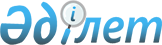 О проекте Указа Президента Республики Казахстан "О признании утратившим силу Указа Президента Республики Казахстан от 16 ноября 1998 года N 4153"Постановление Правительства Республики Казахстан от 22 апреля 2005 года N 380

     Правительство Республики Казахстан ПОСТАНОВЛЯЕТ: 

     внести на рассмотрение Президента Республики Казахстан проект Указа Президента Республики Казахстан "О признании утратившим силу Указа Президента Республики Казахстан от 16 ноября 1998 года N 4153".      Премьер-Министр 

  Республики Казахстан  

УКАЗ 

ПРЕЗИДЕНТА РЕСПУБЛИКИ КАЗАХСТАН  О признании утратившим силу 

Указа Президента Республики Казахстан 

от 16 ноября 1998 года N 4153     ПОСТАНОВЛЯЮ: 

     1. Признать утратившим силу Указ Президента Республики Казахстан от 16 ноября 1998 года N 4153 "О Государственной программе "Здоровье народа" (САПП Республики Казахстан, 1998 г., N 42-43, ст. 381; 2003 г., N 1, ст. 1). 

     2. Настоящий Указ вводится в действие со дня подписания.     Президент 

Республики Казахстан 
					© 2012. РГП на ПХВ «Институт законодательства и правовой информации Республики Казахстан» Министерства юстиции Республики Казахстан
				